Об утверждении Порядка предоставления субсидий сельскохозяйственным кредитным потребительским кооперативам, направленных на поддержку осуществления деятельностиНа основании статьи 78 Бюджетного кодекса Российской Федерации от 31.07.1998 N 145-ФЗ, в целях реализации муниципальной программы «Развитие экономики Добровского муниципального района Липецкой области на 2019-2024 годы», утвержденной  постановлением администрации Добровского муниципального района от 25.10.2018г. №806 (с изменениями и дополнениями), в соответствии с решением Совета депутатов Добровского муниципального района от 24.12.2021 № 76-рс «О районном бюджете Добровского муниципального района на 2022 год и плановый период 2023 и 2024 годов» администрация Добровского муниципального районаПОСТАНОВЛЯЕТ:1. Утвердить Порядок предоставления субсидий сельскохозяйственным кредитным потребительским кооперативам, направленных на поддержку осуществления деятельности (Приложение №1).2. Утвердить состав комиссии по приему и рассмотрению заявок на предоставление субсидий сельскохозяйственным кредитным потребительским кооперативам, направленных на поддержку осуществления деятельности (Приложение 2).3. Признать утратившими силу:- постановление администрации Добровского муниципального района от 28.05.2021 № 393 «Об утверждении Порядка предоставления субсидий сельскохозяйственным кредитным потребительским кооперативам, направленных на поддержку осуществления деятельности»;4. Настоящее постановление опубликовать в районной газете «Знамя Октября» и разместить на официальном сайте администрации Добровского муниципального района в сети Интернет.5. Контроль за исполнением настоящего постановления возложить на заместителя главы администрации - начальника отдела сельского хозяйства и развития кооперации администрации Добровского муниципального района Гладышева С.С.Глава администрации Добровскогомуниципального района 								А.А. ПоповВНЕСЕНО: Заместитель главы администрации Добровскогомуниципального района                                                         Гладышев С.С.СОГЛАСОВАНО:Начальник отдела экономики и инвестиций администрации Добровского муниципальногорайона 	                                                                                        Попова З.Н.Начальник отдела финансов администрации Добровского муниципального района 		           	                Мартьянова Н.М. Начальник отдела организационно-контрольной,кадровой и правовой работы администрацииДобровского муниципального района			                 Сутормин А.Н.Приложение №1к постановлению администрацииДобровского муниципального районаот 16.02.2022 г. №105ПОРЯДОКпредоставления субсидий сельскохозяйственным кредитным потребительским кооперативам, направленных на поддержку осуществления деятельности.1. Настоящий Порядок устанавливает механизм предоставления и распределения субсидий сельскохозяйственным кредитным потребительским кооперативам на поддержку осуществления деятельности в пределах средств, предусмотренных на эти цели в мероприятиях муниципальной программы «Развитие экономики Добровского муниципального района Липецкой области на 2019-2024 годы», утвержденной постановлением администрации Добровского муниципального района от 25.10.2018г. № 806 (с изменениями и дополнениями).Подпрограммой «Развитие малого и среднего предпринимательства в Добровском муниципальном районе Липецкой области  на 2019 – 2024 годы» определены цели и задачи, на достижение которых направлены мероприятия, предусмотренные подпрограммой: создание условий для дальнейшего развития малого и среднего предпринимательства, кооперации, заготовительной деятельности и усиления их роли в экономике района, в частности за счет увеличения числа занятого в бизнесе населения; содействие в организации эффективной деятельности сельскохозяйственным кредитным потребительским кооперативам. Функции главного распорядителя бюджетных средств осуществляет администрация Добровского муниципального района.2. Субсидии предоставляются по следующим направлениям деятельности:1) формирование собственных средств сельскохозяйственных кредитных потребительских кооперативов второго уровня с целью пополнения фонда финансовой взаимопомощи для поддержки осуществления предпринимательской деятельности субъектов малого и среднего предпринимательства и сельскохозяйственной деятельности граждан, ведущих личное подсобное хозяйство;2) обслуживание расчетного счета кооператива в банках;3) уплата членских взносов в межрегиональную ассоциацию сельскохозяйственных кредитных потребительских кооперативов «Единство»4) обеспечение электронного документооборота по предоставлению отчетности в Банк России и/или приобретение компьютерной техники и/или приобретение лицензионного программного обеспечения для осуществления деятельности и/или обслуживание программных продуктов «Учет в микрофинансовых организациях» и «1С Бухгалтерия», связанных с ведением бухгалтерского учета в сельскохозяйственных кредитных потребительских кооперативах.3. Субсидии предоставляются при соблюдении на дату подачи заявки следующих условий:1) регистрация юридического лица в форме сельскохозяйственного кредитного потребительского кооператива (далее СКПК) в соответствии с Федеральным законом от 08.12.1995г. № 193-ФЗ «О сельскохозяйственной кооперации» на территории Добровского муниципального района и осуществление деятельности на территории Добровского муниципального района;2) нахождение СКПК в Едином Реестре субъектов малого и среднего предпринимательства;3) отсутствие у СКПК просроченной задолженности по платежам в бюджеты всех уровней бюджетной системы Российской Федерации и государственные внебюджетные фонды, а для СКПК второго уровня, как у самого кооператива, так и у его членов;4) отсутствие процедур несостоятельности (банкротства), в том числе наблюдения, финансового оздоровления, внешнего управления, конкурсного производства, либо санкции в виде аннулирования или приостановления действия лицензии (в случае, если деятельность кооператива подлежит лицензированию);5) соблюдение нормативов финансовой деятельности, предусмотренных пунктом 11 ст. 40.1 Федерального закона от 08.12.1995 № 193-ФЗ «О сельскохозяйственной кооперации»;6) нахождение в ревизионном союзе сельскохозяйственных кооперативов, наличие положительного заключения проверки ревизионного союза (если таковое имеется); 7) для предоставления субсидий СКПК по направлению деятельности, указанному в подпункте 1 пункта 2 настоящего Порядка:- размер собственных средств, включающих в себя паевые обязательные взносы членов кооператива, средства резервного фонда, чистую прибыль за счет основной деятельности кооператива, в объеме Портфеля СКПК второго уровня составляет не менее 250,0 тыс.руб. по состоянию на 31 декабря года, предшествующего году предоставления субсидии;8) для предоставления субсидий СКПК по направлению деятельности, указанному в подпункте 4 пункта 2 настоящего Порядка:- к возмещению подлежат затраты на приобретение компьютерной техники и программного обеспечения, произведенные по безналичному расчету не ранее чем в предшествующем финансовом году и не позднее 1 сентября текущего финансового года. Срок с даты производства (выпуска) компьютерного оборудования до даты его приобретения составляет не более 2 лет. Неполучение в предыдущие два года относительно текущему финансовому году субсидии из областного бюджета на приобретение компьютерной техники, если получатель субсидий на цели, установленные настоящим пунктом, претендует на возмещение затрат на приобретение компьютерной техники в текущем финансовом году.4. Субсидии рассчитываются следующим образом:1) Размер субсидии СКПК в части направления расходов по формированию собственных средств СКПК второго уровня с целью пополнения фонда финансовой взаимопомощи для поддержки осуществления предпринимательской деятельности субъектов малого и среднего предпринимательства и сельскохозяйственной деятельности граждан, ведущих личное подсобное хозяйство (Субi(ffv)) определяется по формуле:Субi(ffv) = (ZixR), но не более 300 тыс.руб. (с учетом средств областного бюджета), гдеZi – средний размер займа i-ого СКПК второго уровня на 31 декабря предшествующего финансового года;Zi = СП/Ч, гдеСП – совокупный портфель СКПК второго уровня на 31 декабря предшествующего финансового года;Ч – число членов СКПК второго уровня (СКПК первого уровня) на 31 декабря предшествующего финансового года;R – повышающий коэффициент:равный 3 – применяется для СКПК второго уровня, где средний размер займа составит от 0 тыс.руб. до 100,0 тыс.руб. на 31 декабря предшествующего финансового года;равный 2 – для СКПК второго уровня, где средний размер займа составит от 100,0 тыс.руб. до 130,0 тыс.руб. на 31 декабря предшествующего финансового года;равный 1 - для СКПК второго уровня, где средний размер займа составит более 130,0 тыс.руб. на 31 декабря предшествующего финансового года.Общий размер субсидии, предоставляемой за счет средств районного и областного бюджетов, не может превышать 300,0 тыс.руб., долевое софинансирование из бюджета Добровского муниципального района составляет не менее 6% от суммы субсидии.2) Размер субсидии СКПК в части направления расходов на возмещение части затрат по обслуживанию расчетного счета в банках (Субi(rs) определяется по формуле:Субi(rs) = Px 90%, но не более 50000,0 руб., гдеP – фактическая сумма затрат i-го СКПК.Общий размер субсидии, предоставляемой за счет средств районного и областного бюджетов составляет 90% от суммы затрат, долевое софинансирование из бюджета Добровского муниципального района составляет не менее 24% от суммы субсидии.3) Размер субсидии СКПК в части направления расходов на возмещение части затрат по уплате членских взносов в межрегиональную ассоциацию сельскохозяйственных кредитных потребительских кооперативов из областного бюджета (60% от суммы взноса, но не более 9700,0 руб.) на условиях софинансирования с районным бюджетом (не менее 24% от суммы взноса) и СКПК (не менее 10% от суммы взноса).Общий размер субсидии, предоставляемой за счет средств районного и областного бюджетов составляет не более 90% от суммы затрат.4) Размер субсидии СКПК в части направления расходов на возмещение затрат на обеспечение электронного документооборота по предоставлению отчетности в Банк России и/или на приобретение компьютерной техники и/или лицензионного программного обеспечения для осуществления деятельности и возмещение затрат по обслуживанию программных продуктов «Учета в микрофинансовых организациях» и «1С Бухгалтерия», связанных с ведением бухгалтерского учета в СКПК (Субi(ktpo)) определяется по формуле:Субi(ktpo) = ПО+С, гдеПО – сумма затрат СКПК на приобретение компьютерной техники и/или лицензионного программного обеспечения для осуществления деятельности, но не более 100 тыс.руб.;С – сумма затрат СКПК по обслуживанию программных продуктов, связанных с осуществлением ведения автоматизированного бухгалтерского учета и учета в микрофинансовых организациях (1С Бухгалтерия, Учет в МФО), но не более 30 тыс.руб.Общий размер субсидии, предоставляемой за счет средств районного и областного бюджетов не может превышать: -на приобретение компьютерной техники и/или лицензионного программного обеспечения 100 тыс.руб., долевое софинансирование из бюджета Добровского муниципального района составляет не менее 24% от суммы субсидии- на обслуживание программных продуктов «Учет в микрофинансовых организациях», «1С Бухгалтерия» 30 тыс.руб., долевое софинансирование из бюджета Добровского муниципального района составляет не менее 24% от суммы субсидии5. Для получения субсидий на цели, предусмотренные:1) пунктом 2 настоящего Порядка, до 5 сентября текущего года, претенденты предоставляют в администрацию Добровского муниципального района следующие документы:- заявку на получение субсидии (приложение 1 к Порядку);- анкету (приложение 2 к Порядку);- копии учредительных документов (устав, свидетельство ОГРН);- копию выписки из реестра сельскохозяйственных потребительских кооперативов или справку, подтверждающую членство данного кооператива в ревизионном союзе и соблюдение кооперативом нормативов финансовой деятельности, предусмотренных п.11 ст.40.1 Федерального закона от 08.12.1995 № 193-ФЗ, наличие положительного заключения проверки (если таковое имеется);- копию бухгалтерского баланса за предшествующий финансовый год;2) для получения субсидии на формирование собственных средств сельскохозяйственных кредитных потребительских кооперативов второго уровня с целью пополнения фонда финансовой взаимопомощи для поддержки осуществления предпринимательской деятельности субъектов малого и среднего предпринимательства и сельскохозяйственной деятельности граждан, ведущих личное подсобное хозяйство, претенденты дополнительно, до 5 сентября текущего года предоставляют следующие документы:- справку о совокупном портфеле, численности членов и среднем займе СКПК на дату подачи заявки;- справку о количестве и сумме займов, выданных кооперативом своим членам за период с 01.01.2022 года по дату подачи заявки;3) для получения субсидии на обслуживание расчетного счета кооператива в банках, претенденты дополнительно, до 1 октября текущего года предоставляют следующие документы:- копии выписок банка или других документов, подтверждающих затраты кооператива по обслуживанию расчетного счета с 01.10.2021 г. по дату подачи заявки;4) для получения субсидии на уплату членских взносов в межрегиональную ассоциацию сельскохозяйственных кредитных потребительских кооперативов «Единство», претенденты дополнительно, до 5 сентября текущего года предоставляют следующие документы:- копии платежных документов, подтверждающих затраты кооператива по уплате членских взносов в межрегиональную ассоциацию СКПК «Единство»;5) для получения субсидии на обеспечение электронного документооборота по предоставлению отчетности в Банк России и/или приобретение компьютерной техники и/или приобретение лицензионного программного обеспечения для осуществления деятельности и/или обслуживание программных продуктов «Учет в микрофинансовых организациях» и «1С Бухгалтерия», связанных с ведением бухгалтерского учета в сельскохозяйственных кредитных потребительских кооперативах, претенденты дополнительно, до 5 сентября текущего года предоставляют следующие документы:- копии платежных документов, подтверждающих затраты кооператива на обеспечение электронного документооборота по предоставлению отчетности в Банк России и/или приобретение компьютерной техники и/или приобретение лицензионного программного обеспечения с 01.01.2022г. по 01.09.2022г.Указанные документы представляются с предъявлением оригинала и заверяются подписью и печатью претендента. 6. Администрация Добровского муниципального района в течение 10 рабочих дней со дня окончания приема дополнительных документов в рамках межведомственного взаимодействия запрашивает документы:- выписку из Единого реестра субъектов малого и среднего предпринимательства;- выписку из Единого государственного реестра юридических лиц;- справку налогового органа об отсутствии задолженности по налогам, сборам и страховым взносам на дату подачи заявки;- информацию об отсутствии процедур реорганизации, ликвидации, банкротства на дату подачи заявкиПретендент вправе представить документы, указанные в настоящем пункте, по собственной инициативе до окончания срока подачи заявок.7. Комиссия по рассмотрению заявок на предоставление субсидий из районного бюджета на реализацию мероприятий муниципальной программы «Развитие экономики Добровского муниципального района Липецкой области на 2019-2024 годы, утвержденная постановлением администрации Добровского муниципального района (далее Комиссия) рассматривает представленные документы в течение 30 дней после срока окончания приема документов, результаты рассмотрения представленных заявок и документов оформляются протоколом.8. Основаниями для отказа в предоставлении субсидии являются:- непредставление (представление не в полном объеме) документов, указанных в пункте 5 настоящего Порядка;- недостоверность представленной претендентом информации.9. По результатам рассмотрения представленных документов, в соответствии с протоколом Комиссии, администрация Добровского муниципального района в течение 10 рабочих дней заключает с получателями субсидий Соглашения.10. Администрация Добровского муниципального района в течение 10 рабочих дней со дня заключения Соглашения издаетраспоряжение об утверждении списка получателей субсидий и направляет необходимые документы в Управление экономического развития Липецкой области.11. После поступления средств из областного бюджета в районный бюджет администрация Добровского муниципального района в течение 10 рабочих дней издаетраспоряжение о выплате субсидий из районного бюджета в разрезе получателей субсидий.Перечисление субсидий осуществляется на расчетные счета, открытые получателями субсидий в учреждениях Центрального банка Российской Федерации или кредитных организациях, указанные в Соглашениях.12. В случае если объем запрашиваемых получателями субсидий средств превышает сумму, предусмотренную в муниципальной программе «Развитие экономики Добровского муниципального района Липецкой области на 2019-2024 годы», то бюджетные средства распределяются между всеми получателями субсидий пропорционально.13. При выделении дополнительных бюджетных средств сумма бюджетных средств распределяется между получателями субсидий пропорционально, причитающейся сумме к возмещению и с учетом ранее выплаченных субсидий.14. Получатель субсидии несет ответственность за достоверность представляемых документов в соответствии с действующим законодательством и предоставляет отчет о достижении результатов в администрацию Добровского муниципального района в срок до 1 марта года, следующего за годом предоставления субсидии, по форме, установленный настоящим Порядком (Приложение № 4).15. Администрация Добровского муниципального района и орган муниципального финансового контроля проводит обязательную проверку соблюдения получателями субсидий условий, целей и порядка предоставления субсидий.16. В случае выявления нарушений целей и (или) условий и порядка предоставления субсидий, субсидия подлежит возврату в районный бюджет в полном объеме.17. Сельскохозяйственный кредитный потребительский кооператив возвращает в доход районного бюджета полученные денежные средства в 10-дневный срок со дня получения соответствующего требования администрации Добровского муниципального района, предписания органа муниципального финансового контроля.18. Администрацией Добровского муниципального района в соответствии с целями и задачами муниципальной программы «Развитие экономики Добровского муниципального района Липецкой области на 2019-2024 годы» определены результаты предоставления субсидий и значения показателей результативности получения субсидий (Приложение 3).19. Администрация Добровского муниципального района при формировании проекта решения о бюджете, при внесении изменений в решение о бюджете размещает на едином портале бюджетной системы Российской Федерации в информационно-телекоммуникационной сети «Интернет» (далее - единый портал) сведения о субсидиях, предоставляемых сельскохозяйственным кредитным потребительским кооперативам.Приложение 1к Порядку предоставления субсидий сельскохозяйственнымкредитным потребительским кооперативам, направленных на поддержку осуществления деятельности. Главе администрации Добровского муниципального района____________________ ЗАЯВКА НА ПОЛУЧЕНИЕ СУБСИДИИОзнакомившись с условиями предоставления субсидий, сельскохозяйственный кредитный потребительский кооператив «____________________________________» просит предоставить субсидию на _______________________________________________________ согласно расчету:Перечень прилагаемых к заявке документов:________________________________________________________________________________________________________________________________________________________________________________________________________________________________________________________________________________________________________________________________________________________________________________________________________________________________________________________________________________________________Претендент подтверждает, что вся информация, содержащаяся в заявке и прилагаемых к ней документах, является подлинной.Председатель кооператива	__________________	(________________________)Главный бухгалтер	________________________	(________________________)М.П.Приложение 2к Порядку предоставления субсидий сельскохозяйственнымкредитным потребительским кооперативам, направленныхна поддержку осуществления деятельностиАНКЕТАПолное наименование предприятия (организации):____________________________________________________________________________________________________________________Сокращенное наименование: ________________________________________________________________________________Организационно-правовая форма: ________________________________________________________________________________Юридический адрес: ________________________________________________________________________________Почтовый адрес: ________________________________________________________________________________Ф.И.О. руководителя: ________________________________________________________________________________Телефон, факс: __________________________________________________________________Расчетный счет: _________________________________________________________________ИНН/ОГРН: ____________________________________________________________________Информация о регистрации (где, кем, когда зарегистрирован, регистрационный номер) __________________________________________________________________Председатель кооператива	__________________	(________________________)Главный бухгалтер	________________________	(________________________)М.П.Приложение 3к Порядку предоставления субсидий сельскохозяйственнымкредитным потребительским кооперативам, направленныхна поддержку осуществления деятельностиЗначения результатов использования субсидииПриложение 4к Порядку предоставления субсидий сельскохозяйственнымкредитным потребительским кооперативам, направленныхна поддержку осуществления деятельностиОтчет о достижении результатов использования субсидииПолное наименование предприятия (организации):______________________Приложение 2к Постановлению администрацииДобровского муниципального районаот 16.02.2022 г. №105Состав комиссии по приему и рассмотрению заявок на предоставление субсидий сельскохозяйственным кредитным потребительским кооперативам, направленных на поддержку осуществления деятельности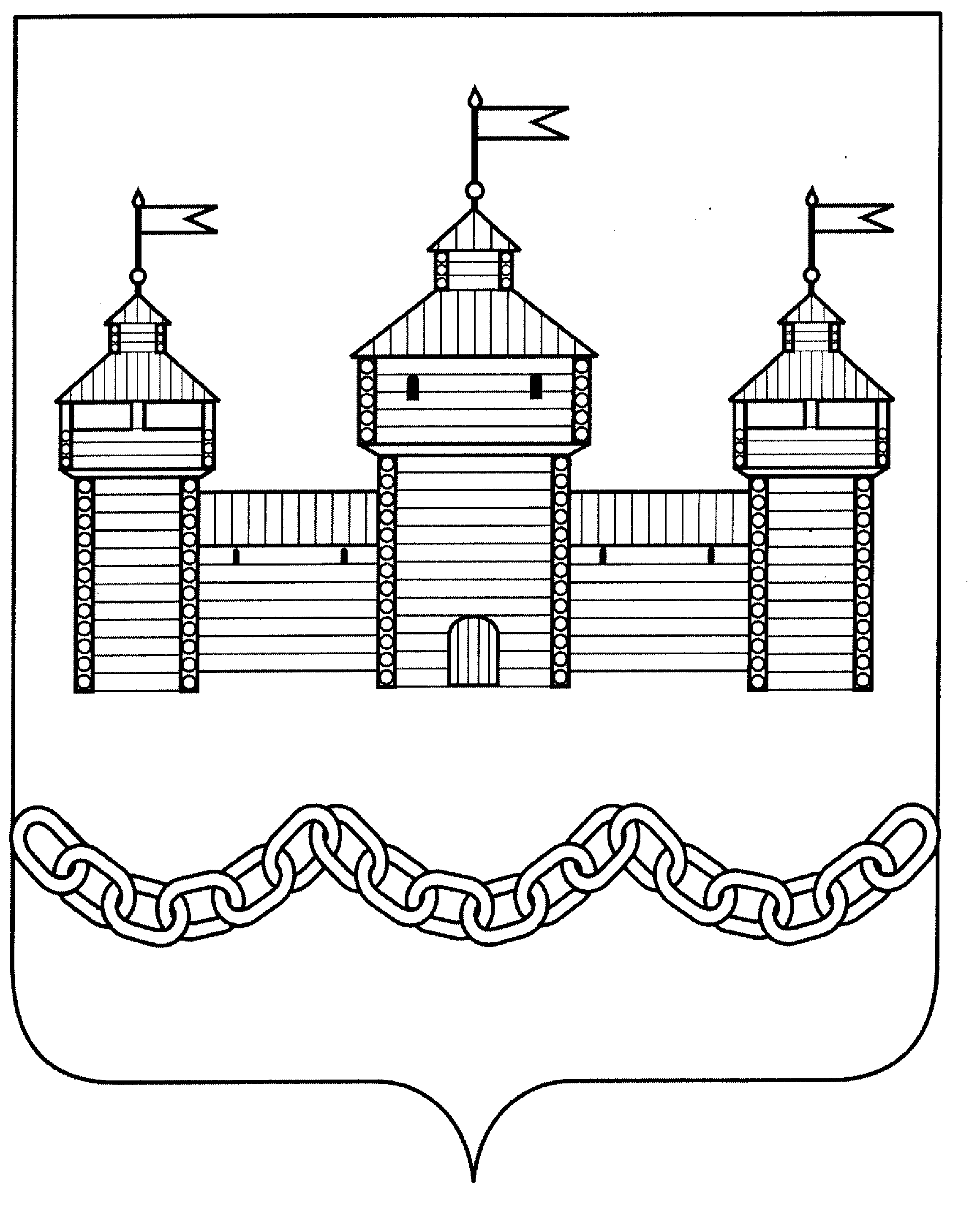 ПОСТАНОВЛЕНИЕАДМИНИСТРАЦИИ ДОБРОВСКОГО МУНИЦИПАЛЬНОГО РАЙОНАПОСТАНОВЛЕНИЕАДМИНИСТРАЦИИ ДОБРОВСКОГО МУНИЦИПАЛЬНОГО РАЙОНАПОСТАНОВЛЕНИЕАДМИНИСТРАЦИИ ДОБРОВСКОГО МУНИЦИПАЛЬНОГО РАЙОНАПОСТАНОВЛЕНИЕАДМИНИСТРАЦИИ ДОБРОВСКОГО МУНИЦИПАЛЬНОГО РАЙОНА« 16 »   февраля   2022г.« 16 »   февраля   2022г.с. Доброе№ 105Расчёт-рассылкаРасчёт-рассылкаКомуКол-во экземпл.Отдел сельского хозяйства и развития кооперации1Отдел экономики и инвестиций1Отдел бухгалтерского учета и отчетности1Отдел финансов администрации 1Отдел организационно-контрольной, кадровой и правовой работы1№ п/пНаименование затратФактическая сумма затрат, руб.Ставка субсидии, %Сумма субсидии, руб.Направление расходовРезультат использования субсидииПлановые значения результатов Плановые значения результатов Плановые значения результатов Направление расходовРезультат использования субсидиина 2022 годна 2023 годна 2024 годформирование собственных средств СКПК 2-ого уровня с целью пополнения Фонда финансовой взаимопомощирост объема представленных займов на 31 декабря текущего финансового года по отношению к предыдущему финансовому году, %обслуживание расчетного счета в банкахотсутствие в муниципальном образовании убыточных СКПК, среди получателей поддержки, ед.уплата членских взносов в МА СКПК «Единство»количество СКПК, вступивших в МА СКПК «Единство», ед.14Приобретение компьютерной техники и программного обеспечения, компенсация затрат по обслуживанию программных продуктов  количество СКПК, получивших субсидию на приобретение КТ и/или на приобретение лицензионного программного обеспечения, ед.2Направление расходовРезультат использования субсидииФактические значения результатов Фактические значения результатов Фактические значения результатов Направление расходовРезультат использования субсидиина 2022 годна 2023 годна 2024 годформирование собственных средств СКПК 2-ого уровня с целью пополнения Фонда финансовой взаимопомощирост объема представленных займов на 31 декабря текущего финансового года по отношению к предыдущему финансовому году, %обслуживание расчетного счета в банкахотсутствие в муниципальном образовании убыточных СКПК, среди получателей поддержки, ед.уплата членских взносов в МА СКПК «Единство»количество СКПК, вступивших в МА СКПК «Единство», ед.Приобретение компьютерной техники и программного обеспечения, компенсация затрат по обслуживанию программных продуктов  количество СКПК, получивших субсидию на приобретение КТ и/или на приобретение лицензионного программного обеспечения, ед.Бородина Ольга Петровна-Председатель комиссии, заместитель начальника отдела сельского хозяйства и развития кооперации администрации Добровского муниципального районаКолесова Наталья СергеевнаЗаместитель председателя комиссии, ведущий специалист отдела сельского хозяйства и развития кооперации администрации Добровского муниципального района Свентозельская Оксана Владимировна-Секретарь комиссии, старший экономист отдела сельского хозяйства и развития кооперации администрации Добровского районаЧлены комиссииЧлены комиссииЧлены комиссииМартьянова Наталья Михайловна-Начальник отдела финансов администрации Добровского района Сдвижкова Ольга Алексеевна-Начальник отдела бухучета и отчетности администрации Добровского районаКамынин Михаил Егорович-Заместитель начальника отдела экономики и инвестиции  администрации Добровского района